Протокол заседания Сахалинского регионального отделения ЕКПП-Россия от 01.02.2018 г.Присутствовали:Со ЕленаЮсупова Наталья АнатольевнаВоробьева Дарья СергеевнаЛи Сен Хи(Ли Елена Николаевна)Ильина Дарья СергеевнаГлазнев Дмитрий ИгоревичОбсуждали: Подведение итогов предыдущего года.Принято решение: итоги работы 2017 года считать удовлетворительными.2.Участие в мероприятиях: конференциях, зимних и летних школах.Принято решение: Сформировать делегацию для принятия участия в первой Международной Научно-Практической Конференции по психоанализу в Баку, которая состоится  11-12 мая 2018 г.Перевыборы председателя.Принято единогласно: Переизбрать председателем РО ЕКПП-Россия-Сахалин  Ли Сен Хи (Ли Елену Николаевну).РО ЕКПП-Россия-Сахалин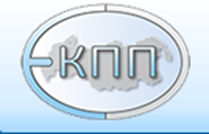 Европейская Конфедерация Психоаналитической ПсихотерапииРегиональное отделение «ЕКПП-Россия-Сахалин»Сахалинский Центр Психоанализа____________________________________________Г. Южно-Сахалинск, ул. Комсомольская 282Конт.тел. 8(4242)23-63-21Email:sakh.center@mail.ru